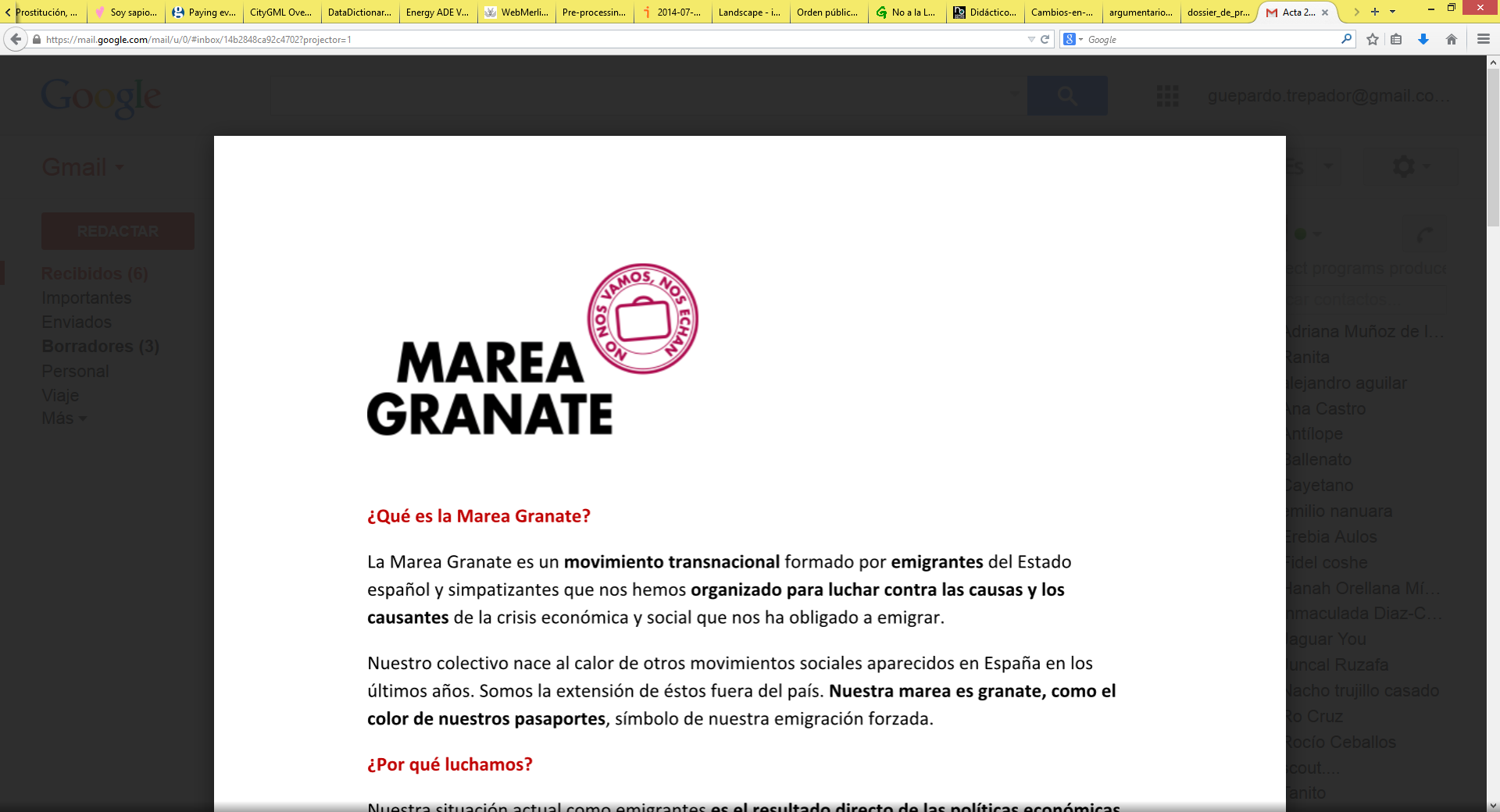 ¿Cómo te afecta el Nuevo Código Penal?Introduce el Derecho Penal de Autor o Derecho Penal del Enemigo: se puede castigar más a las personas, no por lo que hacen, sino por lo que se cree que son o que puedan llegar a hacer en el futuro, usando el concepto de Peligrosidad. Por ejemplo...Criminaliza a personas como enfermos mentales, drogodependientes y otras enfermas relacionadas con adicciones, pudiendo recluirte de por vida aunque la condena sólo sea de multa.Introduce penas muy desproporcionadas en relación al delito cometido: condenas de prisión para el top manta, si no pagas la multa. Cárcel por atentar contra los derechos de autor. Pero...Suaviza las condenas para delitos de guante blanco tales como defraudaciones a hacienda, corrupción, soborno, etc.Criminaliza la solidaridad: podrás ir a la cárcel simplemente por el hecho de prestar ayuda a una persona sin papeles.Criminaliza la protesta social y la libertad de expresión. Las manifestaciones se consideran como agravantes a la hora de evaluar un delito. Introduce, de hecho, la cadena perpetua.Y es que, además, este Código Penal:Incumple todos los tratados de Derechos Humanos que tiene suscritos el Estado Español.Es inconstitucional: Impide el ejercicio de derechos fundamentales.Es inconstitucional también porque atenta contra el espíritu de reinserción y recuperación de las personas.Ha recibido una fuerte contestación por parte de altos organismos judiciales, jueces, abogados y juristas.Tiene el voto en contra de todos los juristas de la Comisión de Expertos a los que el Gobierno encargó su evaluación.Camina en sentido contrario a la evolución de los códigos penales modernos de países de la Unión Europea y es contrario a las recomendaciones de la UE en materia de derecho penal.No tiene ninguna justificación, al poseer el Estado Español uno de los índices de criminalidad más bajos de la UE, el tercero por la cola.Para más información:Web Marea Granate: http://mareagranate.orgFacebook Marea Granate Stuttgart: https://www.facebook.com/groups/mareagranatestuttgartWeb No Somos Delito: http://www.nosomosdelito.net